MEMBERSHIPI hereby declare my membership as a I hereby declare my membership as a sponsoring member of the association "Harmonik Zentrum Deutschland e.V." and transfer a donation at my discretion on the account: VEREINIGTEN RAIFFEISENBANKEN IBAN-Nr.:  DE27770694610003152782   
BIC-Nr.:    GENODEF1GBFAccount holder: 
Harmonik Zentrum Deutschland e..V. Usage: sposoring contribution for Harmonik Zentrum Deutschland e.v. First and Last Name: ………………………………Postal address: ....................................................    Phone number: …………………………………….. Mobile number:  ...................................................e-mail address ……………………….....................………………………                 …………………………..    Location, Date 			        SignatureHARMONIK ZENTRUM DEUTSCHLAND e.V.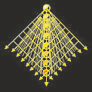 